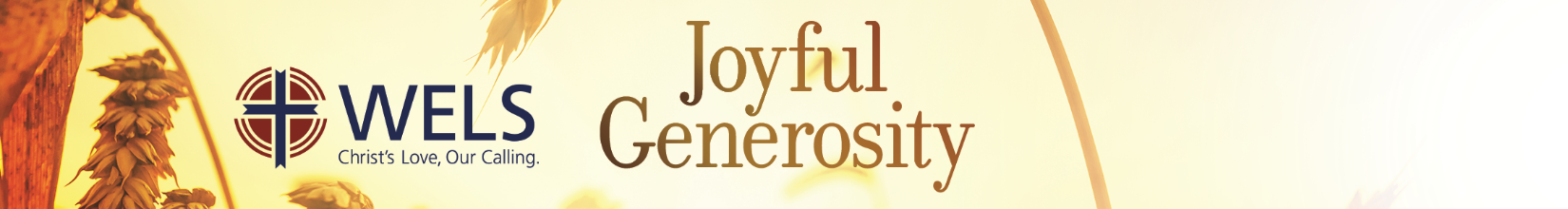 Date[Worship service date][Worship service date]Stewardship SeriesStewardship Series“Joyful Generosity” Series - #1“Joyful Generosity” Series - #1“Joyful Generosity” Series - #1“Joyful Generosity” Series - #1“Joyful Generosity” Series - #1THEME OF THE DAYThe Earth Is the Lord’s!The Earth Is the Lord’s!The Earth Is the Lord’s!The Earth Is the Lord’s!ORDER OF SERVICEPRAYER OF THE DAY Environment (Christian Worship Manual, p. 469)
VERSE OF THE DAY “Every good and perfect gift is from above, coming down from the Father of the heavenly lights, who does not change like shifting shadows” (James 1:17).
HYMN SUGGESTIONS#363 – “The King of Glory Comes”#480 – “Almighty Father, Heaven and Earth”#481 – “O God, Your Hands the Heavens Made”#485 – “We Give Thee but Thine Own”PRAYER OF THE DAY Environment (Christian Worship Manual, p. 469)
VERSE OF THE DAY “Every good and perfect gift is from above, coming down from the Father of the heavenly lights, who does not change like shifting shadows” (James 1:17).
HYMN SUGGESTIONS#363 – “The King of Glory Comes”#480 – “Almighty Father, Heaven and Earth”#481 – “O God, Your Hands the Heavens Made”#485 – “We Give Thee but Thine Own”PRAYER OF THE DAY Environment (Christian Worship Manual, p. 469)
VERSE OF THE DAY “Every good and perfect gift is from above, coming down from the Father of the heavenly lights, who does not change like shifting shadows” (James 1:17).
HYMN SUGGESTIONS#363 – “The King of Glory Comes”#480 – “Almighty Father, Heaven and Earth”#481 – “O God, Your Hands the Heavens Made”#485 – “We Give Thee but Thine Own”PREACHERPRAYER OF THE DAY Environment (Christian Worship Manual, p. 469)
VERSE OF THE DAY “Every good and perfect gift is from above, coming down from the Father of the heavenly lights, who does not change like shifting shadows” (James 1:17).
HYMN SUGGESTIONS#363 – “The King of Glory Comes”#480 – “Almighty Father, Heaven and Earth”#481 – “O God, Your Hands the Heavens Made”#485 – “We Give Thee but Thine Own”PRAYER OF THE DAY Environment (Christian Worship Manual, p. 469)
VERSE OF THE DAY “Every good and perfect gift is from above, coming down from the Father of the heavenly lights, who does not change like shifting shadows” (James 1:17).
HYMN SUGGESTIONS#363 – “The King of Glory Comes”#480 – “Almighty Father, Heaven and Earth”#481 – “O God, Your Hands the Heavens Made”#485 – “We Give Thee but Thine Own”PRAYER OF THE DAY Environment (Christian Worship Manual, p. 469)
VERSE OF THE DAY “Every good and perfect gift is from above, coming down from the Father of the heavenly lights, who does not change like shifting shadows” (James 1:17).
HYMN SUGGESTIONS#363 – “The King of Glory Comes”#480 – “Almighty Father, Heaven and Earth”#481 – “O God, Your Hands the Heavens Made”#485 – “We Give Thee but Thine Own”ORGANISTPRAYER OF THE DAY Environment (Christian Worship Manual, p. 469)
VERSE OF THE DAY “Every good and perfect gift is from above, coming down from the Father of the heavenly lights, who does not change like shifting shadows” (James 1:17).
HYMN SUGGESTIONS#363 – “The King of Glory Comes”#480 – “Almighty Father, Heaven and Earth”#481 – “O God, Your Hands the Heavens Made”#485 – “We Give Thee but Thine Own”PRAYER OF THE DAY Environment (Christian Worship Manual, p. 469)
VERSE OF THE DAY “Every good and perfect gift is from above, coming down from the Father of the heavenly lights, who does not change like shifting shadows” (James 1:17).
HYMN SUGGESTIONS#363 – “The King of Glory Comes”#480 – “Almighty Father, Heaven and Earth”#481 – “O God, Your Hands the Heavens Made”#485 – “We Give Thee but Thine Own”PRAYER OF THE DAY Environment (Christian Worship Manual, p. 469)
VERSE OF THE DAY “Every good and perfect gift is from above, coming down from the Father of the heavenly lights, who does not change like shifting shadows” (James 1:17).
HYMN SUGGESTIONS#363 – “The King of Glory Comes”#480 – “Almighty Father, Heaven and Earth”#481 – “O God, Your Hands the Heavens Made”#485 – “We Give Thee but Thine Own”COMMUNION[Yes or no]PRAYER OF THE DAY Environment (Christian Worship Manual, p. 469)
VERSE OF THE DAY “Every good and perfect gift is from above, coming down from the Father of the heavenly lights, who does not change like shifting shadows” (James 1:17).
HYMN SUGGESTIONS#363 – “The King of Glory Comes”#480 – “Almighty Father, Heaven and Earth”#481 – “O God, Your Hands the Heavens Made”#485 – “We Give Thee but Thine Own”PRAYER OF THE DAY Environment (Christian Worship Manual, p. 469)
VERSE OF THE DAY “Every good and perfect gift is from above, coming down from the Father of the heavenly lights, who does not change like shifting shadows” (James 1:17).
HYMN SUGGESTIONS#363 – “The King of Glory Comes”#480 – “Almighty Father, Heaven and Earth”#481 – “O God, Your Hands the Heavens Made”#485 – “We Give Thee but Thine Own”PRAYER OF THE DAY Environment (Christian Worship Manual, p. 469)
VERSE OF THE DAY “Every good and perfect gift is from above, coming down from the Father of the heavenly lights, who does not change like shifting shadows” (James 1:17).
HYMN SUGGESTIONS#363 – “The King of Glory Comes”#480 – “Almighty Father, Heaven and Earth”#481 – “O God, Your Hands the Heavens Made”#485 – “We Give Thee but Thine Own”PRAYER OF THE DAY Environment (Christian Worship Manual, p. 469)
VERSE OF THE DAY “Every good and perfect gift is from above, coming down from the Father of the heavenly lights, who does not change like shifting shadows” (James 1:17).
HYMN SUGGESTIONS#363 – “The King of Glory Comes”#480 – “Almighty Father, Heaven and Earth”#481 – “O God, Your Hands the Heavens Made”#485 – “We Give Thee but Thine Own”PRAYER OF THE DAY Environment (Christian Worship Manual, p. 469)
VERSE OF THE DAY “Every good and perfect gift is from above, coming down from the Father of the heavenly lights, who does not change like shifting shadows” (James 1:17).
HYMN SUGGESTIONS#363 – “The King of Glory Comes”#480 – “Almighty Father, Heaven and Earth”#481 – “O God, Your Hands the Heavens Made”#485 – “We Give Thee but Thine Own”PRAYER OF THE DAY Environment (Christian Worship Manual, p. 469)
VERSE OF THE DAY “Every good and perfect gift is from above, coming down from the Father of the heavenly lights, who does not change like shifting shadows” (James 1:17).
HYMN SUGGESTIONS#363 – “The King of Glory Comes”#480 – “Almighty Father, Heaven and Earth”#481 – “O God, Your Hands the Heavens Made”#485 – “We Give Thee but Thine Own”OPENING HYMN[Slot in suggested hymns]PRAYER OF THE DAY Environment (Christian Worship Manual, p. 469)
VERSE OF THE DAY “Every good and perfect gift is from above, coming down from the Father of the heavenly lights, who does not change like shifting shadows” (James 1:17).
HYMN SUGGESTIONS#363 – “The King of Glory Comes”#480 – “Almighty Father, Heaven and Earth”#481 – “O God, Your Hands the Heavens Made”#485 – “We Give Thee but Thine Own”PRAYER OF THE DAY Environment (Christian Worship Manual, p. 469)
VERSE OF THE DAY “Every good and perfect gift is from above, coming down from the Father of the heavenly lights, who does not change like shifting shadows” (James 1:17).
HYMN SUGGESTIONS#363 – “The King of Glory Comes”#480 – “Almighty Father, Heaven and Earth”#481 – “O God, Your Hands the Heavens Made”#485 – “We Give Thee but Thine Own”PRAYER OF THE DAY Environment (Christian Worship Manual, p. 469)
VERSE OF THE DAY “Every good and perfect gift is from above, coming down from the Father of the heavenly lights, who does not change like shifting shadows” (James 1:17).
HYMN SUGGESTIONS#363 – “The King of Glory Comes”#480 – “Almighty Father, Heaven and Earth”#481 – “O God, Your Hands the Heavens Made”#485 – “We Give Thee but Thine Own”HYMN OF THE DAYPRAYER OF THE DAY Environment (Christian Worship Manual, p. 469)
VERSE OF THE DAY “Every good and perfect gift is from above, coming down from the Father of the heavenly lights, who does not change like shifting shadows” (James 1:17).
HYMN SUGGESTIONS#363 – “The King of Glory Comes”#480 – “Almighty Father, Heaven and Earth”#481 – “O God, Your Hands the Heavens Made”#485 – “We Give Thee but Thine Own”PRAYER OF THE DAY Environment (Christian Worship Manual, p. 469)
VERSE OF THE DAY “Every good and perfect gift is from above, coming down from the Father of the heavenly lights, who does not change like shifting shadows” (James 1:17).
HYMN SUGGESTIONS#363 – “The King of Glory Comes”#480 – “Almighty Father, Heaven and Earth”#481 – “O God, Your Hands the Heavens Made”#485 – “We Give Thee but Thine Own”PRAYER OF THE DAY Environment (Christian Worship Manual, p. 469)
VERSE OF THE DAY “Every good and perfect gift is from above, coming down from the Father of the heavenly lights, who does not change like shifting shadows” (James 1:17).
HYMN SUGGESTIONS#363 – “The King of Glory Comes”#480 – “Almighty Father, Heaven and Earth”#481 – “O God, Your Hands the Heavens Made”#485 – “We Give Thee but Thine Own”THIRD HYMNPRAYER OF THE DAY Environment (Christian Worship Manual, p. 469)
VERSE OF THE DAY “Every good and perfect gift is from above, coming down from the Father of the heavenly lights, who does not change like shifting shadows” (James 1:17).
HYMN SUGGESTIONS#363 – “The King of Glory Comes”#480 – “Almighty Father, Heaven and Earth”#481 – “O God, Your Hands the Heavens Made”#485 – “We Give Thee but Thine Own”PRAYER OF THE DAY Environment (Christian Worship Manual, p. 469)
VERSE OF THE DAY “Every good and perfect gift is from above, coming down from the Father of the heavenly lights, who does not change like shifting shadows” (James 1:17).
HYMN SUGGESTIONS#363 – “The King of Glory Comes”#480 – “Almighty Father, Heaven and Earth”#481 – “O God, Your Hands the Heavens Made”#485 – “We Give Thee but Thine Own”PRAYER OF THE DAY Environment (Christian Worship Manual, p. 469)
VERSE OF THE DAY “Every good and perfect gift is from above, coming down from the Father of the heavenly lights, who does not change like shifting shadows” (James 1:17).
HYMN SUGGESTIONS#363 – “The King of Glory Comes”#480 – “Almighty Father, Heaven and Earth”#481 – “O God, Your Hands the Heavens Made”#485 – “We Give Thee but Thine Own”CLOSING HYMNPRAYER OF THE DAY Environment (Christian Worship Manual, p. 469)
VERSE OF THE DAY “Every good and perfect gift is from above, coming down from the Father of the heavenly lights, who does not change like shifting shadows” (James 1:17).
HYMN SUGGESTIONS#363 – “The King of Glory Comes”#480 – “Almighty Father, Heaven and Earth”#481 – “O God, Your Hands the Heavens Made”#485 – “We Give Thee but Thine Own”PRAYER OF THE DAY Environment (Christian Worship Manual, p. 469)
VERSE OF THE DAY “Every good and perfect gift is from above, coming down from the Father of the heavenly lights, who does not change like shifting shadows” (James 1:17).
HYMN SUGGESTIONS#363 – “The King of Glory Comes”#480 – “Almighty Father, Heaven and Earth”#481 – “O God, Your Hands the Heavens Made”#485 – “We Give Thee but Thine Own”PRAYER OF THE DAY Environment (Christian Worship Manual, p. 469)
VERSE OF THE DAY “Every good and perfect gift is from above, coming down from the Father of the heavenly lights, who does not change like shifting shadows” (James 1:17).
HYMN SUGGESTIONS#363 – “The King of Glory Comes”#480 – “Almighty Father, Heaven and Earth”#481 – “O God, Your Hands the Heavens Made”#485 – “We Give Thee but Thine Own”LESSONREADINGSERMON THEMESERMON THEMELAST USEDOld TestamentDeuteronomy 8:11-18EpistleColossians 1:15-23GospelMatthew 25:14-30Psalm24SermonPsalm 24:1-6The Earth Is the Lord’s!The Earth Is the Lord’s!DateStewardship SeriesStewardship Series“Joyful Generosity” Series - #2“Joyful Generosity” Series - #2“Joyful Generosity” Series - #2“Joyful Generosity” Series - #2“Joyful Generosity” Series - #2THEME OF THE DAYAbundance vs. ScarcityAbundance vs. ScarcityAbundance vs. ScarcityAbundance vs. ScarcityORDER OF SERVICEChristian Worship, p. 38PRAYER OF THE DAY Stewardship (Christian Worship Manual, p. 474) or Psalm 33 (Christian Worship Manual, p. 479)
VERSE OF THE DAY “From the fullness of his grace we have all received one blessing after another” (John 1:16).
HYMN SUGGESTIONSUse Hymn #334, “Praise God, from Whom All Blessings Flow,” in place of the song of praise after the confession of sins.#479 – “Jesus, Your Boundless Love for Me”#489 – “Lord, You Love the Cheerful Giver”#715 – “What Grace Is This”#749 – “The Love of Christ Who Died for Me”
OTHER SUGGESTIONSShow the Time of Grace video devotion by Jared Oldenburg on scarcity vs. abundance during the service.PRAYER OF THE DAY Stewardship (Christian Worship Manual, p. 474) or Psalm 33 (Christian Worship Manual, p. 479)
VERSE OF THE DAY “From the fullness of his grace we have all received one blessing after another” (John 1:16).
HYMN SUGGESTIONSUse Hymn #334, “Praise God, from Whom All Blessings Flow,” in place of the song of praise after the confession of sins.#479 – “Jesus, Your Boundless Love for Me”#489 – “Lord, You Love the Cheerful Giver”#715 – “What Grace Is This”#749 – “The Love of Christ Who Died for Me”
OTHER SUGGESTIONSShow the Time of Grace video devotion by Jared Oldenburg on scarcity vs. abundance during the service.PRAYER OF THE DAY Stewardship (Christian Worship Manual, p. 474) or Psalm 33 (Christian Worship Manual, p. 479)
VERSE OF THE DAY “From the fullness of his grace we have all received one blessing after another” (John 1:16).
HYMN SUGGESTIONSUse Hymn #334, “Praise God, from Whom All Blessings Flow,” in place of the song of praise after the confession of sins.#479 – “Jesus, Your Boundless Love for Me”#489 – “Lord, You Love the Cheerful Giver”#715 – “What Grace Is This”#749 – “The Love of Christ Who Died for Me”
OTHER SUGGESTIONSShow the Time of Grace video devotion by Jared Oldenburg on scarcity vs. abundance during the service.PREACHERPRAYER OF THE DAY Stewardship (Christian Worship Manual, p. 474) or Psalm 33 (Christian Worship Manual, p. 479)
VERSE OF THE DAY “From the fullness of his grace we have all received one blessing after another” (John 1:16).
HYMN SUGGESTIONSUse Hymn #334, “Praise God, from Whom All Blessings Flow,” in place of the song of praise after the confession of sins.#479 – “Jesus, Your Boundless Love for Me”#489 – “Lord, You Love the Cheerful Giver”#715 – “What Grace Is This”#749 – “The Love of Christ Who Died for Me”
OTHER SUGGESTIONSShow the Time of Grace video devotion by Jared Oldenburg on scarcity vs. abundance during the service.PRAYER OF THE DAY Stewardship (Christian Worship Manual, p. 474) or Psalm 33 (Christian Worship Manual, p. 479)
VERSE OF THE DAY “From the fullness of his grace we have all received one blessing after another” (John 1:16).
HYMN SUGGESTIONSUse Hymn #334, “Praise God, from Whom All Blessings Flow,” in place of the song of praise after the confession of sins.#479 – “Jesus, Your Boundless Love for Me”#489 – “Lord, You Love the Cheerful Giver”#715 – “What Grace Is This”#749 – “The Love of Christ Who Died for Me”
OTHER SUGGESTIONSShow the Time of Grace video devotion by Jared Oldenburg on scarcity vs. abundance during the service.PRAYER OF THE DAY Stewardship (Christian Worship Manual, p. 474) or Psalm 33 (Christian Worship Manual, p. 479)
VERSE OF THE DAY “From the fullness of his grace we have all received one blessing after another” (John 1:16).
HYMN SUGGESTIONSUse Hymn #334, “Praise God, from Whom All Blessings Flow,” in place of the song of praise after the confession of sins.#479 – “Jesus, Your Boundless Love for Me”#489 – “Lord, You Love the Cheerful Giver”#715 – “What Grace Is This”#749 – “The Love of Christ Who Died for Me”
OTHER SUGGESTIONSShow the Time of Grace video devotion by Jared Oldenburg on scarcity vs. abundance during the service.ORGANISTPRAYER OF THE DAY Stewardship (Christian Worship Manual, p. 474) or Psalm 33 (Christian Worship Manual, p. 479)
VERSE OF THE DAY “From the fullness of his grace we have all received one blessing after another” (John 1:16).
HYMN SUGGESTIONSUse Hymn #334, “Praise God, from Whom All Blessings Flow,” in place of the song of praise after the confession of sins.#479 – “Jesus, Your Boundless Love for Me”#489 – “Lord, You Love the Cheerful Giver”#715 – “What Grace Is This”#749 – “The Love of Christ Who Died for Me”
OTHER SUGGESTIONSShow the Time of Grace video devotion by Jared Oldenburg on scarcity vs. abundance during the service.PRAYER OF THE DAY Stewardship (Christian Worship Manual, p. 474) or Psalm 33 (Christian Worship Manual, p. 479)
VERSE OF THE DAY “From the fullness of his grace we have all received one blessing after another” (John 1:16).
HYMN SUGGESTIONSUse Hymn #334, “Praise God, from Whom All Blessings Flow,” in place of the song of praise after the confession of sins.#479 – “Jesus, Your Boundless Love for Me”#489 – “Lord, You Love the Cheerful Giver”#715 – “What Grace Is This”#749 – “The Love of Christ Who Died for Me”
OTHER SUGGESTIONSShow the Time of Grace video devotion by Jared Oldenburg on scarcity vs. abundance during the service.PRAYER OF THE DAY Stewardship (Christian Worship Manual, p. 474) or Psalm 33 (Christian Worship Manual, p. 479)
VERSE OF THE DAY “From the fullness of his grace we have all received one blessing after another” (John 1:16).
HYMN SUGGESTIONSUse Hymn #334, “Praise God, from Whom All Blessings Flow,” in place of the song of praise after the confession of sins.#479 – “Jesus, Your Boundless Love for Me”#489 – “Lord, You Love the Cheerful Giver”#715 – “What Grace Is This”#749 – “The Love of Christ Who Died for Me”
OTHER SUGGESTIONSShow the Time of Grace video devotion by Jared Oldenburg on scarcity vs. abundance during the service.COMMUNIONPRAYER OF THE DAY Stewardship (Christian Worship Manual, p. 474) or Psalm 33 (Christian Worship Manual, p. 479)
VERSE OF THE DAY “From the fullness of his grace we have all received one blessing after another” (John 1:16).
HYMN SUGGESTIONSUse Hymn #334, “Praise God, from Whom All Blessings Flow,” in place of the song of praise after the confession of sins.#479 – “Jesus, Your Boundless Love for Me”#489 – “Lord, You Love the Cheerful Giver”#715 – “What Grace Is This”#749 – “The Love of Christ Who Died for Me”
OTHER SUGGESTIONSShow the Time of Grace video devotion by Jared Oldenburg on scarcity vs. abundance during the service.PRAYER OF THE DAY Stewardship (Christian Worship Manual, p. 474) or Psalm 33 (Christian Worship Manual, p. 479)
VERSE OF THE DAY “From the fullness of his grace we have all received one blessing after another” (John 1:16).
HYMN SUGGESTIONSUse Hymn #334, “Praise God, from Whom All Blessings Flow,” in place of the song of praise after the confession of sins.#479 – “Jesus, Your Boundless Love for Me”#489 – “Lord, You Love the Cheerful Giver”#715 – “What Grace Is This”#749 – “The Love of Christ Who Died for Me”
OTHER SUGGESTIONSShow the Time of Grace video devotion by Jared Oldenburg on scarcity vs. abundance during the service.PRAYER OF THE DAY Stewardship (Christian Worship Manual, p. 474) or Psalm 33 (Christian Worship Manual, p. 479)
VERSE OF THE DAY “From the fullness of his grace we have all received one blessing after another” (John 1:16).
HYMN SUGGESTIONSUse Hymn #334, “Praise God, from Whom All Blessings Flow,” in place of the song of praise after the confession of sins.#479 – “Jesus, Your Boundless Love for Me”#489 – “Lord, You Love the Cheerful Giver”#715 – “What Grace Is This”#749 – “The Love of Christ Who Died for Me”
OTHER SUGGESTIONSShow the Time of Grace video devotion by Jared Oldenburg on scarcity vs. abundance during the service.PRAYER OF THE DAY Stewardship (Christian Worship Manual, p. 474) or Psalm 33 (Christian Worship Manual, p. 479)
VERSE OF THE DAY “From the fullness of his grace we have all received one blessing after another” (John 1:16).
HYMN SUGGESTIONSUse Hymn #334, “Praise God, from Whom All Blessings Flow,” in place of the song of praise after the confession of sins.#479 – “Jesus, Your Boundless Love for Me”#489 – “Lord, You Love the Cheerful Giver”#715 – “What Grace Is This”#749 – “The Love of Christ Who Died for Me”
OTHER SUGGESTIONSShow the Time of Grace video devotion by Jared Oldenburg on scarcity vs. abundance during the service.PRAYER OF THE DAY Stewardship (Christian Worship Manual, p. 474) or Psalm 33 (Christian Worship Manual, p. 479)
VERSE OF THE DAY “From the fullness of his grace we have all received one blessing after another” (John 1:16).
HYMN SUGGESTIONSUse Hymn #334, “Praise God, from Whom All Blessings Flow,” in place of the song of praise after the confession of sins.#479 – “Jesus, Your Boundless Love for Me”#489 – “Lord, You Love the Cheerful Giver”#715 – “What Grace Is This”#749 – “The Love of Christ Who Died for Me”
OTHER SUGGESTIONSShow the Time of Grace video devotion by Jared Oldenburg on scarcity vs. abundance during the service.PRAYER OF THE DAY Stewardship (Christian Worship Manual, p. 474) or Psalm 33 (Christian Worship Manual, p. 479)
VERSE OF THE DAY “From the fullness of his grace we have all received one blessing after another” (John 1:16).
HYMN SUGGESTIONSUse Hymn #334, “Praise God, from Whom All Blessings Flow,” in place of the song of praise after the confession of sins.#479 – “Jesus, Your Boundless Love for Me”#489 – “Lord, You Love the Cheerful Giver”#715 – “What Grace Is This”#749 – “The Love of Christ Who Died for Me”
OTHER SUGGESTIONSShow the Time of Grace video devotion by Jared Oldenburg on scarcity vs. abundance during the service.OPENING HYMNPRAYER OF THE DAY Stewardship (Christian Worship Manual, p. 474) or Psalm 33 (Christian Worship Manual, p. 479)
VERSE OF THE DAY “From the fullness of his grace we have all received one blessing after another” (John 1:16).
HYMN SUGGESTIONSUse Hymn #334, “Praise God, from Whom All Blessings Flow,” in place of the song of praise after the confession of sins.#479 – “Jesus, Your Boundless Love for Me”#489 – “Lord, You Love the Cheerful Giver”#715 – “What Grace Is This”#749 – “The Love of Christ Who Died for Me”
OTHER SUGGESTIONSShow the Time of Grace video devotion by Jared Oldenburg on scarcity vs. abundance during the service.PRAYER OF THE DAY Stewardship (Christian Worship Manual, p. 474) or Psalm 33 (Christian Worship Manual, p. 479)
VERSE OF THE DAY “From the fullness of his grace we have all received one blessing after another” (John 1:16).
HYMN SUGGESTIONSUse Hymn #334, “Praise God, from Whom All Blessings Flow,” in place of the song of praise after the confession of sins.#479 – “Jesus, Your Boundless Love for Me”#489 – “Lord, You Love the Cheerful Giver”#715 – “What Grace Is This”#749 – “The Love of Christ Who Died for Me”
OTHER SUGGESTIONSShow the Time of Grace video devotion by Jared Oldenburg on scarcity vs. abundance during the service.PRAYER OF THE DAY Stewardship (Christian Worship Manual, p. 474) or Psalm 33 (Christian Worship Manual, p. 479)
VERSE OF THE DAY “From the fullness of his grace we have all received one blessing after another” (John 1:16).
HYMN SUGGESTIONSUse Hymn #334, “Praise God, from Whom All Blessings Flow,” in place of the song of praise after the confession of sins.#479 – “Jesus, Your Boundless Love for Me”#489 – “Lord, You Love the Cheerful Giver”#715 – “What Grace Is This”#749 – “The Love of Christ Who Died for Me”
OTHER SUGGESTIONSShow the Time of Grace video devotion by Jared Oldenburg on scarcity vs. abundance during the service.HYMN OF THE DAYPRAYER OF THE DAY Stewardship (Christian Worship Manual, p. 474) or Psalm 33 (Christian Worship Manual, p. 479)
VERSE OF THE DAY “From the fullness of his grace we have all received one blessing after another” (John 1:16).
HYMN SUGGESTIONSUse Hymn #334, “Praise God, from Whom All Blessings Flow,” in place of the song of praise after the confession of sins.#479 – “Jesus, Your Boundless Love for Me”#489 – “Lord, You Love the Cheerful Giver”#715 – “What Grace Is This”#749 – “The Love of Christ Who Died for Me”
OTHER SUGGESTIONSShow the Time of Grace video devotion by Jared Oldenburg on scarcity vs. abundance during the service.PRAYER OF THE DAY Stewardship (Christian Worship Manual, p. 474) or Psalm 33 (Christian Worship Manual, p. 479)
VERSE OF THE DAY “From the fullness of his grace we have all received one blessing after another” (John 1:16).
HYMN SUGGESTIONSUse Hymn #334, “Praise God, from Whom All Blessings Flow,” in place of the song of praise after the confession of sins.#479 – “Jesus, Your Boundless Love for Me”#489 – “Lord, You Love the Cheerful Giver”#715 – “What Grace Is This”#749 – “The Love of Christ Who Died for Me”
OTHER SUGGESTIONSShow the Time of Grace video devotion by Jared Oldenburg on scarcity vs. abundance during the service.PRAYER OF THE DAY Stewardship (Christian Worship Manual, p. 474) or Psalm 33 (Christian Worship Manual, p. 479)
VERSE OF THE DAY “From the fullness of his grace we have all received one blessing after another” (John 1:16).
HYMN SUGGESTIONSUse Hymn #334, “Praise God, from Whom All Blessings Flow,” in place of the song of praise after the confession of sins.#479 – “Jesus, Your Boundless Love for Me”#489 – “Lord, You Love the Cheerful Giver”#715 – “What Grace Is This”#749 – “The Love of Christ Who Died for Me”
OTHER SUGGESTIONSShow the Time of Grace video devotion by Jared Oldenburg on scarcity vs. abundance during the service.THIRD HYMNPRAYER OF THE DAY Stewardship (Christian Worship Manual, p. 474) or Psalm 33 (Christian Worship Manual, p. 479)
VERSE OF THE DAY “From the fullness of his grace we have all received one blessing after another” (John 1:16).
HYMN SUGGESTIONSUse Hymn #334, “Praise God, from Whom All Blessings Flow,” in place of the song of praise after the confession of sins.#479 – “Jesus, Your Boundless Love for Me”#489 – “Lord, You Love the Cheerful Giver”#715 – “What Grace Is This”#749 – “The Love of Christ Who Died for Me”
OTHER SUGGESTIONSShow the Time of Grace video devotion by Jared Oldenburg on scarcity vs. abundance during the service.PRAYER OF THE DAY Stewardship (Christian Worship Manual, p. 474) or Psalm 33 (Christian Worship Manual, p. 479)
VERSE OF THE DAY “From the fullness of his grace we have all received one blessing after another” (John 1:16).
HYMN SUGGESTIONSUse Hymn #334, “Praise God, from Whom All Blessings Flow,” in place of the song of praise after the confession of sins.#479 – “Jesus, Your Boundless Love for Me”#489 – “Lord, You Love the Cheerful Giver”#715 – “What Grace Is This”#749 – “The Love of Christ Who Died for Me”
OTHER SUGGESTIONSShow the Time of Grace video devotion by Jared Oldenburg on scarcity vs. abundance during the service.PRAYER OF THE DAY Stewardship (Christian Worship Manual, p. 474) or Psalm 33 (Christian Worship Manual, p. 479)
VERSE OF THE DAY “From the fullness of his grace we have all received one blessing after another” (John 1:16).
HYMN SUGGESTIONSUse Hymn #334, “Praise God, from Whom All Blessings Flow,” in place of the song of praise after the confession of sins.#479 – “Jesus, Your Boundless Love for Me”#489 – “Lord, You Love the Cheerful Giver”#715 – “What Grace Is This”#749 – “The Love of Christ Who Died for Me”
OTHER SUGGESTIONSShow the Time of Grace video devotion by Jared Oldenburg on scarcity vs. abundance during the service.CLOSING HYMNPRAYER OF THE DAY Stewardship (Christian Worship Manual, p. 474) or Psalm 33 (Christian Worship Manual, p. 479)
VERSE OF THE DAY “From the fullness of his grace we have all received one blessing after another” (John 1:16).
HYMN SUGGESTIONSUse Hymn #334, “Praise God, from Whom All Blessings Flow,” in place of the song of praise after the confession of sins.#479 – “Jesus, Your Boundless Love for Me”#489 – “Lord, You Love the Cheerful Giver”#715 – “What Grace Is This”#749 – “The Love of Christ Who Died for Me”
OTHER SUGGESTIONSShow the Time of Grace video devotion by Jared Oldenburg on scarcity vs. abundance during the service.PRAYER OF THE DAY Stewardship (Christian Worship Manual, p. 474) or Psalm 33 (Christian Worship Manual, p. 479)
VERSE OF THE DAY “From the fullness of his grace we have all received one blessing after another” (John 1:16).
HYMN SUGGESTIONSUse Hymn #334, “Praise God, from Whom All Blessings Flow,” in place of the song of praise after the confession of sins.#479 – “Jesus, Your Boundless Love for Me”#489 – “Lord, You Love the Cheerful Giver”#715 – “What Grace Is This”#749 – “The Love of Christ Who Died for Me”
OTHER SUGGESTIONSShow the Time of Grace video devotion by Jared Oldenburg on scarcity vs. abundance during the service.PRAYER OF THE DAY Stewardship (Christian Worship Manual, p. 474) or Psalm 33 (Christian Worship Manual, p. 479)
VERSE OF THE DAY “From the fullness of his grace we have all received one blessing after another” (John 1:16).
HYMN SUGGESTIONSUse Hymn #334, “Praise God, from Whom All Blessings Flow,” in place of the song of praise after the confession of sins.#479 – “Jesus, Your Boundless Love for Me”#489 – “Lord, You Love the Cheerful Giver”#715 – “What Grace Is This”#749 – “The Love of Christ Who Died for Me”
OTHER SUGGESTIONSShow the Time of Grace video devotion by Jared Oldenburg on scarcity vs. abundance during the service.LESSONREADINGSERMON THEMESERMON THEMELAST USEDOld Testament1 Kings 17:7-16Epistle2 Corinthians 9:6-11GospelLuke 18:18-25Psalm33Sermon2 Corinthians 9:6-11Abundance vs. ScarcityAbundance vs. ScarcityDateStewardship SeriesStewardship Series“Joyful Generosity” Series - #3“Joyful Generosity” Series - #3“Joyful Generosity” Series - #3“Joyful Generosity” Series - #3“Joyful Generosity” Series - #3THEME OF THE DAYWhere Your Treasure IsWhere Your Treasure IsWhere Your Treasure IsWhere Your Treasure IsORDER OF SERVICEPRAYER OF THE DAY Social Concern (Christian Worship Manual, p. 473) or Psalm 146 (Christian Worship Manual, p. 486)
VERSE OF THE DAY “No one can serve two masters. Either he will hate the one and love the other, or he will be devoted to the one and despise the other. You cannot serve both God and Money” (Matthew 6:24).
HYMN SUGGESTIONS#236 – “All Praise to God Who Reigns Above”#442 – “Have No Fear, Little Flock”#443 – “Rejoice, My Heart, Be Glad and Sing”#538 – “The Church’s One Foundation”#757 – “Where Your Treasure Is”PRAYER OF THE DAY Social Concern (Christian Worship Manual, p. 473) or Psalm 146 (Christian Worship Manual, p. 486)
VERSE OF THE DAY “No one can serve two masters. Either he will hate the one and love the other, or he will be devoted to the one and despise the other. You cannot serve both God and Money” (Matthew 6:24).
HYMN SUGGESTIONS#236 – “All Praise to God Who Reigns Above”#442 – “Have No Fear, Little Flock”#443 – “Rejoice, My Heart, Be Glad and Sing”#538 – “The Church’s One Foundation”#757 – “Where Your Treasure Is”PRAYER OF THE DAY Social Concern (Christian Worship Manual, p. 473) or Psalm 146 (Christian Worship Manual, p. 486)
VERSE OF THE DAY “No one can serve two masters. Either he will hate the one and love the other, or he will be devoted to the one and despise the other. You cannot serve both God and Money” (Matthew 6:24).
HYMN SUGGESTIONS#236 – “All Praise to God Who Reigns Above”#442 – “Have No Fear, Little Flock”#443 – “Rejoice, My Heart, Be Glad and Sing”#538 – “The Church’s One Foundation”#757 – “Where Your Treasure Is”PREACHERPRAYER OF THE DAY Social Concern (Christian Worship Manual, p. 473) or Psalm 146 (Christian Worship Manual, p. 486)
VERSE OF THE DAY “No one can serve two masters. Either he will hate the one and love the other, or he will be devoted to the one and despise the other. You cannot serve both God and Money” (Matthew 6:24).
HYMN SUGGESTIONS#236 – “All Praise to God Who Reigns Above”#442 – “Have No Fear, Little Flock”#443 – “Rejoice, My Heart, Be Glad and Sing”#538 – “The Church’s One Foundation”#757 – “Where Your Treasure Is”PRAYER OF THE DAY Social Concern (Christian Worship Manual, p. 473) or Psalm 146 (Christian Worship Manual, p. 486)
VERSE OF THE DAY “No one can serve two masters. Either he will hate the one and love the other, or he will be devoted to the one and despise the other. You cannot serve both God and Money” (Matthew 6:24).
HYMN SUGGESTIONS#236 – “All Praise to God Who Reigns Above”#442 – “Have No Fear, Little Flock”#443 – “Rejoice, My Heart, Be Glad and Sing”#538 – “The Church’s One Foundation”#757 – “Where Your Treasure Is”PRAYER OF THE DAY Social Concern (Christian Worship Manual, p. 473) or Psalm 146 (Christian Worship Manual, p. 486)
VERSE OF THE DAY “No one can serve two masters. Either he will hate the one and love the other, or he will be devoted to the one and despise the other. You cannot serve both God and Money” (Matthew 6:24).
HYMN SUGGESTIONS#236 – “All Praise to God Who Reigns Above”#442 – “Have No Fear, Little Flock”#443 – “Rejoice, My Heart, Be Glad and Sing”#538 – “The Church’s One Foundation”#757 – “Where Your Treasure Is”ORGANISTPRAYER OF THE DAY Social Concern (Christian Worship Manual, p. 473) or Psalm 146 (Christian Worship Manual, p. 486)
VERSE OF THE DAY “No one can serve two masters. Either he will hate the one and love the other, or he will be devoted to the one and despise the other. You cannot serve both God and Money” (Matthew 6:24).
HYMN SUGGESTIONS#236 – “All Praise to God Who Reigns Above”#442 – “Have No Fear, Little Flock”#443 – “Rejoice, My Heart, Be Glad and Sing”#538 – “The Church’s One Foundation”#757 – “Where Your Treasure Is”PRAYER OF THE DAY Social Concern (Christian Worship Manual, p. 473) or Psalm 146 (Christian Worship Manual, p. 486)
VERSE OF THE DAY “No one can serve two masters. Either he will hate the one and love the other, or he will be devoted to the one and despise the other. You cannot serve both God and Money” (Matthew 6:24).
HYMN SUGGESTIONS#236 – “All Praise to God Who Reigns Above”#442 – “Have No Fear, Little Flock”#443 – “Rejoice, My Heart, Be Glad and Sing”#538 – “The Church’s One Foundation”#757 – “Where Your Treasure Is”PRAYER OF THE DAY Social Concern (Christian Worship Manual, p. 473) or Psalm 146 (Christian Worship Manual, p. 486)
VERSE OF THE DAY “No one can serve two masters. Either he will hate the one and love the other, or he will be devoted to the one and despise the other. You cannot serve both God and Money” (Matthew 6:24).
HYMN SUGGESTIONS#236 – “All Praise to God Who Reigns Above”#442 – “Have No Fear, Little Flock”#443 – “Rejoice, My Heart, Be Glad and Sing”#538 – “The Church’s One Foundation”#757 – “Where Your Treasure Is”COMMUNIONPRAYER OF THE DAY Social Concern (Christian Worship Manual, p. 473) or Psalm 146 (Christian Worship Manual, p. 486)
VERSE OF THE DAY “No one can serve two masters. Either he will hate the one and love the other, or he will be devoted to the one and despise the other. You cannot serve both God and Money” (Matthew 6:24).
HYMN SUGGESTIONS#236 – “All Praise to God Who Reigns Above”#442 – “Have No Fear, Little Flock”#443 – “Rejoice, My Heart, Be Glad and Sing”#538 – “The Church’s One Foundation”#757 – “Where Your Treasure Is”PRAYER OF THE DAY Social Concern (Christian Worship Manual, p. 473) or Psalm 146 (Christian Worship Manual, p. 486)
VERSE OF THE DAY “No one can serve two masters. Either he will hate the one and love the other, or he will be devoted to the one and despise the other. You cannot serve both God and Money” (Matthew 6:24).
HYMN SUGGESTIONS#236 – “All Praise to God Who Reigns Above”#442 – “Have No Fear, Little Flock”#443 – “Rejoice, My Heart, Be Glad and Sing”#538 – “The Church’s One Foundation”#757 – “Where Your Treasure Is”PRAYER OF THE DAY Social Concern (Christian Worship Manual, p. 473) or Psalm 146 (Christian Worship Manual, p. 486)
VERSE OF THE DAY “No one can serve two masters. Either he will hate the one and love the other, or he will be devoted to the one and despise the other. You cannot serve both God and Money” (Matthew 6:24).
HYMN SUGGESTIONS#236 – “All Praise to God Who Reigns Above”#442 – “Have No Fear, Little Flock”#443 – “Rejoice, My Heart, Be Glad and Sing”#538 – “The Church’s One Foundation”#757 – “Where Your Treasure Is”PRAYER OF THE DAY Social Concern (Christian Worship Manual, p. 473) or Psalm 146 (Christian Worship Manual, p. 486)
VERSE OF THE DAY “No one can serve two masters. Either he will hate the one and love the other, or he will be devoted to the one and despise the other. You cannot serve both God and Money” (Matthew 6:24).
HYMN SUGGESTIONS#236 – “All Praise to God Who Reigns Above”#442 – “Have No Fear, Little Flock”#443 – “Rejoice, My Heart, Be Glad and Sing”#538 – “The Church’s One Foundation”#757 – “Where Your Treasure Is”PRAYER OF THE DAY Social Concern (Christian Worship Manual, p. 473) or Psalm 146 (Christian Worship Manual, p. 486)
VERSE OF THE DAY “No one can serve two masters. Either he will hate the one and love the other, or he will be devoted to the one and despise the other. You cannot serve both God and Money” (Matthew 6:24).
HYMN SUGGESTIONS#236 – “All Praise to God Who Reigns Above”#442 – “Have No Fear, Little Flock”#443 – “Rejoice, My Heart, Be Glad and Sing”#538 – “The Church’s One Foundation”#757 – “Where Your Treasure Is”PRAYER OF THE DAY Social Concern (Christian Worship Manual, p. 473) or Psalm 146 (Christian Worship Manual, p. 486)
VERSE OF THE DAY “No one can serve two masters. Either he will hate the one and love the other, or he will be devoted to the one and despise the other. You cannot serve both God and Money” (Matthew 6:24).
HYMN SUGGESTIONS#236 – “All Praise to God Who Reigns Above”#442 – “Have No Fear, Little Flock”#443 – “Rejoice, My Heart, Be Glad and Sing”#538 – “The Church’s One Foundation”#757 – “Where Your Treasure Is”OPENING HYMNPRAYER OF THE DAY Social Concern (Christian Worship Manual, p. 473) or Psalm 146 (Christian Worship Manual, p. 486)
VERSE OF THE DAY “No one can serve two masters. Either he will hate the one and love the other, or he will be devoted to the one and despise the other. You cannot serve both God and Money” (Matthew 6:24).
HYMN SUGGESTIONS#236 – “All Praise to God Who Reigns Above”#442 – “Have No Fear, Little Flock”#443 – “Rejoice, My Heart, Be Glad and Sing”#538 – “The Church’s One Foundation”#757 – “Where Your Treasure Is”PRAYER OF THE DAY Social Concern (Christian Worship Manual, p. 473) or Psalm 146 (Christian Worship Manual, p. 486)
VERSE OF THE DAY “No one can serve two masters. Either he will hate the one and love the other, or he will be devoted to the one and despise the other. You cannot serve both God and Money” (Matthew 6:24).
HYMN SUGGESTIONS#236 – “All Praise to God Who Reigns Above”#442 – “Have No Fear, Little Flock”#443 – “Rejoice, My Heart, Be Glad and Sing”#538 – “The Church’s One Foundation”#757 – “Where Your Treasure Is”PRAYER OF THE DAY Social Concern (Christian Worship Manual, p. 473) or Psalm 146 (Christian Worship Manual, p. 486)
VERSE OF THE DAY “No one can serve two masters. Either he will hate the one and love the other, or he will be devoted to the one and despise the other. You cannot serve both God and Money” (Matthew 6:24).
HYMN SUGGESTIONS#236 – “All Praise to God Who Reigns Above”#442 – “Have No Fear, Little Flock”#443 – “Rejoice, My Heart, Be Glad and Sing”#538 – “The Church’s One Foundation”#757 – “Where Your Treasure Is”HYMN OF THE DAYPRAYER OF THE DAY Social Concern (Christian Worship Manual, p. 473) or Psalm 146 (Christian Worship Manual, p. 486)
VERSE OF THE DAY “No one can serve two masters. Either he will hate the one and love the other, or he will be devoted to the one and despise the other. You cannot serve both God and Money” (Matthew 6:24).
HYMN SUGGESTIONS#236 – “All Praise to God Who Reigns Above”#442 – “Have No Fear, Little Flock”#443 – “Rejoice, My Heart, Be Glad and Sing”#538 – “The Church’s One Foundation”#757 – “Where Your Treasure Is”PRAYER OF THE DAY Social Concern (Christian Worship Manual, p. 473) or Psalm 146 (Christian Worship Manual, p. 486)
VERSE OF THE DAY “No one can serve two masters. Either he will hate the one and love the other, or he will be devoted to the one and despise the other. You cannot serve both God and Money” (Matthew 6:24).
HYMN SUGGESTIONS#236 – “All Praise to God Who Reigns Above”#442 – “Have No Fear, Little Flock”#443 – “Rejoice, My Heart, Be Glad and Sing”#538 – “The Church’s One Foundation”#757 – “Where Your Treasure Is”PRAYER OF THE DAY Social Concern (Christian Worship Manual, p. 473) or Psalm 146 (Christian Worship Manual, p. 486)
VERSE OF THE DAY “No one can serve two masters. Either he will hate the one and love the other, or he will be devoted to the one and despise the other. You cannot serve both God and Money” (Matthew 6:24).
HYMN SUGGESTIONS#236 – “All Praise to God Who Reigns Above”#442 – “Have No Fear, Little Flock”#443 – “Rejoice, My Heart, Be Glad and Sing”#538 – “The Church’s One Foundation”#757 – “Where Your Treasure Is”THIRD HYMNPRAYER OF THE DAY Social Concern (Christian Worship Manual, p. 473) or Psalm 146 (Christian Worship Manual, p. 486)
VERSE OF THE DAY “No one can serve two masters. Either he will hate the one and love the other, or he will be devoted to the one and despise the other. You cannot serve both God and Money” (Matthew 6:24).
HYMN SUGGESTIONS#236 – “All Praise to God Who Reigns Above”#442 – “Have No Fear, Little Flock”#443 – “Rejoice, My Heart, Be Glad and Sing”#538 – “The Church’s One Foundation”#757 – “Where Your Treasure Is”PRAYER OF THE DAY Social Concern (Christian Worship Manual, p. 473) or Psalm 146 (Christian Worship Manual, p. 486)
VERSE OF THE DAY “No one can serve two masters. Either he will hate the one and love the other, or he will be devoted to the one and despise the other. You cannot serve both God and Money” (Matthew 6:24).
HYMN SUGGESTIONS#236 – “All Praise to God Who Reigns Above”#442 – “Have No Fear, Little Flock”#443 – “Rejoice, My Heart, Be Glad and Sing”#538 – “The Church’s One Foundation”#757 – “Where Your Treasure Is”PRAYER OF THE DAY Social Concern (Christian Worship Manual, p. 473) or Psalm 146 (Christian Worship Manual, p. 486)
VERSE OF THE DAY “No one can serve two masters. Either he will hate the one and love the other, or he will be devoted to the one and despise the other. You cannot serve both God and Money” (Matthew 6:24).
HYMN SUGGESTIONS#236 – “All Praise to God Who Reigns Above”#442 – “Have No Fear, Little Flock”#443 – “Rejoice, My Heart, Be Glad and Sing”#538 – “The Church’s One Foundation”#757 – “Where Your Treasure Is”CLOSING HYMNPRAYER OF THE DAY Social Concern (Christian Worship Manual, p. 473) or Psalm 146 (Christian Worship Manual, p. 486)
VERSE OF THE DAY “No one can serve two masters. Either he will hate the one and love the other, or he will be devoted to the one and despise the other. You cannot serve both God and Money” (Matthew 6:24).
HYMN SUGGESTIONS#236 – “All Praise to God Who Reigns Above”#442 – “Have No Fear, Little Flock”#443 – “Rejoice, My Heart, Be Glad and Sing”#538 – “The Church’s One Foundation”#757 – “Where Your Treasure Is”PRAYER OF THE DAY Social Concern (Christian Worship Manual, p. 473) or Psalm 146 (Christian Worship Manual, p. 486)
VERSE OF THE DAY “No one can serve two masters. Either he will hate the one and love the other, or he will be devoted to the one and despise the other. You cannot serve both God and Money” (Matthew 6:24).
HYMN SUGGESTIONS#236 – “All Praise to God Who Reigns Above”#442 – “Have No Fear, Little Flock”#443 – “Rejoice, My Heart, Be Glad and Sing”#538 – “The Church’s One Foundation”#757 – “Where Your Treasure Is”PRAYER OF THE DAY Social Concern (Christian Worship Manual, p. 473) or Psalm 146 (Christian Worship Manual, p. 486)
VERSE OF THE DAY “No one can serve two masters. Either he will hate the one and love the other, or he will be devoted to the one and despise the other. You cannot serve both God and Money” (Matthew 6:24).
HYMN SUGGESTIONS#236 – “All Praise to God Who Reigns Above”#442 – “Have No Fear, Little Flock”#443 – “Rejoice, My Heart, Be Glad and Sing”#538 – “The Church’s One Foundation”#757 – “Where Your Treasure Is”LESSONREADINGSERMON THEMESERMON THEMELAST USEDOld TestamentDaniel 6:10-23EpistlePhilippians 3:7-11GospelLuke 12:27-34Psalm146SermonLuke 12:27-34Where Your Treasure IsWhere Your Treasure IsDateStewardship SeriesStewardship Series“Joyful Generosity” Series - #4“Joyful Generosity” Series - #4“Joyful Generosity” Series - #4“Joyful Generosity” Series - #4“Joyful Generosity” Series - #4THEME OF THE DAYJoyful and GenerousJoyful and GenerousJoyful and GenerousJoyful and GenerousORDER OF SERVICEChristian Worship, p. 15PRAYER OF THE DAY Thanksgiving Day (Christian Worship Manual, p. 475) or Psalm 100 (Christian Worship Manual, p. 484)
VERSE OF THE DAY “But who am I, and who are my people, that we should be able to give as generously as this? Everything comes from you, and we have given you only what comes from your hand” (1 Chronicles 29:14).
HYMN SUGGESTIONS#258 – “Now Let All Loudly”#317 – “O Lord, We Praise You”#484 – “Brothers, Sisters, Let Us Gladly”#489 – “Lord, You Love the Cheerful Giver”#535 – “Our Fathers’ God in Years Long Gone”PRAYER OF THE DAY Thanksgiving Day (Christian Worship Manual, p. 475) or Psalm 100 (Christian Worship Manual, p. 484)
VERSE OF THE DAY “But who am I, and who are my people, that we should be able to give as generously as this? Everything comes from you, and we have given you only what comes from your hand” (1 Chronicles 29:14).
HYMN SUGGESTIONS#258 – “Now Let All Loudly”#317 – “O Lord, We Praise You”#484 – “Brothers, Sisters, Let Us Gladly”#489 – “Lord, You Love the Cheerful Giver”#535 – “Our Fathers’ God in Years Long Gone”PRAYER OF THE DAY Thanksgiving Day (Christian Worship Manual, p. 475) or Psalm 100 (Christian Worship Manual, p. 484)
VERSE OF THE DAY “But who am I, and who are my people, that we should be able to give as generously as this? Everything comes from you, and we have given you only what comes from your hand” (1 Chronicles 29:14).
HYMN SUGGESTIONS#258 – “Now Let All Loudly”#317 – “O Lord, We Praise You”#484 – “Brothers, Sisters, Let Us Gladly”#489 – “Lord, You Love the Cheerful Giver”#535 – “Our Fathers’ God in Years Long Gone”PREACHERPRAYER OF THE DAY Thanksgiving Day (Christian Worship Manual, p. 475) or Psalm 100 (Christian Worship Manual, p. 484)
VERSE OF THE DAY “But who am I, and who are my people, that we should be able to give as generously as this? Everything comes from you, and we have given you only what comes from your hand” (1 Chronicles 29:14).
HYMN SUGGESTIONS#258 – “Now Let All Loudly”#317 – “O Lord, We Praise You”#484 – “Brothers, Sisters, Let Us Gladly”#489 – “Lord, You Love the Cheerful Giver”#535 – “Our Fathers’ God in Years Long Gone”PRAYER OF THE DAY Thanksgiving Day (Christian Worship Manual, p. 475) or Psalm 100 (Christian Worship Manual, p. 484)
VERSE OF THE DAY “But who am I, and who are my people, that we should be able to give as generously as this? Everything comes from you, and we have given you only what comes from your hand” (1 Chronicles 29:14).
HYMN SUGGESTIONS#258 – “Now Let All Loudly”#317 – “O Lord, We Praise You”#484 – “Brothers, Sisters, Let Us Gladly”#489 – “Lord, You Love the Cheerful Giver”#535 – “Our Fathers’ God in Years Long Gone”PRAYER OF THE DAY Thanksgiving Day (Christian Worship Manual, p. 475) or Psalm 100 (Christian Worship Manual, p. 484)
VERSE OF THE DAY “But who am I, and who are my people, that we should be able to give as generously as this? Everything comes from you, and we have given you only what comes from your hand” (1 Chronicles 29:14).
HYMN SUGGESTIONS#258 – “Now Let All Loudly”#317 – “O Lord, We Praise You”#484 – “Brothers, Sisters, Let Us Gladly”#489 – “Lord, You Love the Cheerful Giver”#535 – “Our Fathers’ God in Years Long Gone”ORGANISTPRAYER OF THE DAY Thanksgiving Day (Christian Worship Manual, p. 475) or Psalm 100 (Christian Worship Manual, p. 484)
VERSE OF THE DAY “But who am I, and who are my people, that we should be able to give as generously as this? Everything comes from you, and we have given you only what comes from your hand” (1 Chronicles 29:14).
HYMN SUGGESTIONS#258 – “Now Let All Loudly”#317 – “O Lord, We Praise You”#484 – “Brothers, Sisters, Let Us Gladly”#489 – “Lord, You Love the Cheerful Giver”#535 – “Our Fathers’ God in Years Long Gone”PRAYER OF THE DAY Thanksgiving Day (Christian Worship Manual, p. 475) or Psalm 100 (Christian Worship Manual, p. 484)
VERSE OF THE DAY “But who am I, and who are my people, that we should be able to give as generously as this? Everything comes from you, and we have given you only what comes from your hand” (1 Chronicles 29:14).
HYMN SUGGESTIONS#258 – “Now Let All Loudly”#317 – “O Lord, We Praise You”#484 – “Brothers, Sisters, Let Us Gladly”#489 – “Lord, You Love the Cheerful Giver”#535 – “Our Fathers’ God in Years Long Gone”PRAYER OF THE DAY Thanksgiving Day (Christian Worship Manual, p. 475) or Psalm 100 (Christian Worship Manual, p. 484)
VERSE OF THE DAY “But who am I, and who are my people, that we should be able to give as generously as this? Everything comes from you, and we have given you only what comes from your hand” (1 Chronicles 29:14).
HYMN SUGGESTIONS#258 – “Now Let All Loudly”#317 – “O Lord, We Praise You”#484 – “Brothers, Sisters, Let Us Gladly”#489 – “Lord, You Love the Cheerful Giver”#535 – “Our Fathers’ God in Years Long Gone”COMMUNIONPRAYER OF THE DAY Thanksgiving Day (Christian Worship Manual, p. 475) or Psalm 100 (Christian Worship Manual, p. 484)
VERSE OF THE DAY “But who am I, and who are my people, that we should be able to give as generously as this? Everything comes from you, and we have given you only what comes from your hand” (1 Chronicles 29:14).
HYMN SUGGESTIONS#258 – “Now Let All Loudly”#317 – “O Lord, We Praise You”#484 – “Brothers, Sisters, Let Us Gladly”#489 – “Lord, You Love the Cheerful Giver”#535 – “Our Fathers’ God in Years Long Gone”PRAYER OF THE DAY Thanksgiving Day (Christian Worship Manual, p. 475) or Psalm 100 (Christian Worship Manual, p. 484)
VERSE OF THE DAY “But who am I, and who are my people, that we should be able to give as generously as this? Everything comes from you, and we have given you only what comes from your hand” (1 Chronicles 29:14).
HYMN SUGGESTIONS#258 – “Now Let All Loudly”#317 – “O Lord, We Praise You”#484 – “Brothers, Sisters, Let Us Gladly”#489 – “Lord, You Love the Cheerful Giver”#535 – “Our Fathers’ God in Years Long Gone”PRAYER OF THE DAY Thanksgiving Day (Christian Worship Manual, p. 475) or Psalm 100 (Christian Worship Manual, p. 484)
VERSE OF THE DAY “But who am I, and who are my people, that we should be able to give as generously as this? Everything comes from you, and we have given you only what comes from your hand” (1 Chronicles 29:14).
HYMN SUGGESTIONS#258 – “Now Let All Loudly”#317 – “O Lord, We Praise You”#484 – “Brothers, Sisters, Let Us Gladly”#489 – “Lord, You Love the Cheerful Giver”#535 – “Our Fathers’ God in Years Long Gone”PRAYER OF THE DAY Thanksgiving Day (Christian Worship Manual, p. 475) or Psalm 100 (Christian Worship Manual, p. 484)
VERSE OF THE DAY “But who am I, and who are my people, that we should be able to give as generously as this? Everything comes from you, and we have given you only what comes from your hand” (1 Chronicles 29:14).
HYMN SUGGESTIONS#258 – “Now Let All Loudly”#317 – “O Lord, We Praise You”#484 – “Brothers, Sisters, Let Us Gladly”#489 – “Lord, You Love the Cheerful Giver”#535 – “Our Fathers’ God in Years Long Gone”PRAYER OF THE DAY Thanksgiving Day (Christian Worship Manual, p. 475) or Psalm 100 (Christian Worship Manual, p. 484)
VERSE OF THE DAY “But who am I, and who are my people, that we should be able to give as generously as this? Everything comes from you, and we have given you only what comes from your hand” (1 Chronicles 29:14).
HYMN SUGGESTIONS#258 – “Now Let All Loudly”#317 – “O Lord, We Praise You”#484 – “Brothers, Sisters, Let Us Gladly”#489 – “Lord, You Love the Cheerful Giver”#535 – “Our Fathers’ God in Years Long Gone”PRAYER OF THE DAY Thanksgiving Day (Christian Worship Manual, p. 475) or Psalm 100 (Christian Worship Manual, p. 484)
VERSE OF THE DAY “But who am I, and who are my people, that we should be able to give as generously as this? Everything comes from you, and we have given you only what comes from your hand” (1 Chronicles 29:14).
HYMN SUGGESTIONS#258 – “Now Let All Loudly”#317 – “O Lord, We Praise You”#484 – “Brothers, Sisters, Let Us Gladly”#489 – “Lord, You Love the Cheerful Giver”#535 – “Our Fathers’ God in Years Long Gone”OPENING HYMNPRAYER OF THE DAY Thanksgiving Day (Christian Worship Manual, p. 475) or Psalm 100 (Christian Worship Manual, p. 484)
VERSE OF THE DAY “But who am I, and who are my people, that we should be able to give as generously as this? Everything comes from you, and we have given you only what comes from your hand” (1 Chronicles 29:14).
HYMN SUGGESTIONS#258 – “Now Let All Loudly”#317 – “O Lord, We Praise You”#484 – “Brothers, Sisters, Let Us Gladly”#489 – “Lord, You Love the Cheerful Giver”#535 – “Our Fathers’ God in Years Long Gone”PRAYER OF THE DAY Thanksgiving Day (Christian Worship Manual, p. 475) or Psalm 100 (Christian Worship Manual, p. 484)
VERSE OF THE DAY “But who am I, and who are my people, that we should be able to give as generously as this? Everything comes from you, and we have given you only what comes from your hand” (1 Chronicles 29:14).
HYMN SUGGESTIONS#258 – “Now Let All Loudly”#317 – “O Lord, We Praise You”#484 – “Brothers, Sisters, Let Us Gladly”#489 – “Lord, You Love the Cheerful Giver”#535 – “Our Fathers’ God in Years Long Gone”PRAYER OF THE DAY Thanksgiving Day (Christian Worship Manual, p. 475) or Psalm 100 (Christian Worship Manual, p. 484)
VERSE OF THE DAY “But who am I, and who are my people, that we should be able to give as generously as this? Everything comes from you, and we have given you only what comes from your hand” (1 Chronicles 29:14).
HYMN SUGGESTIONS#258 – “Now Let All Loudly”#317 – “O Lord, We Praise You”#484 – “Brothers, Sisters, Let Us Gladly”#489 – “Lord, You Love the Cheerful Giver”#535 – “Our Fathers’ God in Years Long Gone”HYMN OF THE DAYPRAYER OF THE DAY Thanksgiving Day (Christian Worship Manual, p. 475) or Psalm 100 (Christian Worship Manual, p. 484)
VERSE OF THE DAY “But who am I, and who are my people, that we should be able to give as generously as this? Everything comes from you, and we have given you only what comes from your hand” (1 Chronicles 29:14).
HYMN SUGGESTIONS#258 – “Now Let All Loudly”#317 – “O Lord, We Praise You”#484 – “Brothers, Sisters, Let Us Gladly”#489 – “Lord, You Love the Cheerful Giver”#535 – “Our Fathers’ God in Years Long Gone”PRAYER OF THE DAY Thanksgiving Day (Christian Worship Manual, p. 475) or Psalm 100 (Christian Worship Manual, p. 484)
VERSE OF THE DAY “But who am I, and who are my people, that we should be able to give as generously as this? Everything comes from you, and we have given you only what comes from your hand” (1 Chronicles 29:14).
HYMN SUGGESTIONS#258 – “Now Let All Loudly”#317 – “O Lord, We Praise You”#484 – “Brothers, Sisters, Let Us Gladly”#489 – “Lord, You Love the Cheerful Giver”#535 – “Our Fathers’ God in Years Long Gone”PRAYER OF THE DAY Thanksgiving Day (Christian Worship Manual, p. 475) or Psalm 100 (Christian Worship Manual, p. 484)
VERSE OF THE DAY “But who am I, and who are my people, that we should be able to give as generously as this? Everything comes from you, and we have given you only what comes from your hand” (1 Chronicles 29:14).
HYMN SUGGESTIONS#258 – “Now Let All Loudly”#317 – “O Lord, We Praise You”#484 – “Brothers, Sisters, Let Us Gladly”#489 – “Lord, You Love the Cheerful Giver”#535 – “Our Fathers’ God in Years Long Gone”THIRD HYMNPRAYER OF THE DAY Thanksgiving Day (Christian Worship Manual, p. 475) or Psalm 100 (Christian Worship Manual, p. 484)
VERSE OF THE DAY “But who am I, and who are my people, that we should be able to give as generously as this? Everything comes from you, and we have given you only what comes from your hand” (1 Chronicles 29:14).
HYMN SUGGESTIONS#258 – “Now Let All Loudly”#317 – “O Lord, We Praise You”#484 – “Brothers, Sisters, Let Us Gladly”#489 – “Lord, You Love the Cheerful Giver”#535 – “Our Fathers’ God in Years Long Gone”PRAYER OF THE DAY Thanksgiving Day (Christian Worship Manual, p. 475) or Psalm 100 (Christian Worship Manual, p. 484)
VERSE OF THE DAY “But who am I, and who are my people, that we should be able to give as generously as this? Everything comes from you, and we have given you only what comes from your hand” (1 Chronicles 29:14).
HYMN SUGGESTIONS#258 – “Now Let All Loudly”#317 – “O Lord, We Praise You”#484 – “Brothers, Sisters, Let Us Gladly”#489 – “Lord, You Love the Cheerful Giver”#535 – “Our Fathers’ God in Years Long Gone”PRAYER OF THE DAY Thanksgiving Day (Christian Worship Manual, p. 475) or Psalm 100 (Christian Worship Manual, p. 484)
VERSE OF THE DAY “But who am I, and who are my people, that we should be able to give as generously as this? Everything comes from you, and we have given you only what comes from your hand” (1 Chronicles 29:14).
HYMN SUGGESTIONS#258 – “Now Let All Loudly”#317 – “O Lord, We Praise You”#484 – “Brothers, Sisters, Let Us Gladly”#489 – “Lord, You Love the Cheerful Giver”#535 – “Our Fathers’ God in Years Long Gone”CLOSING HYMNPRAYER OF THE DAY Thanksgiving Day (Christian Worship Manual, p. 475) or Psalm 100 (Christian Worship Manual, p. 484)
VERSE OF THE DAY “But who am I, and who are my people, that we should be able to give as generously as this? Everything comes from you, and we have given you only what comes from your hand” (1 Chronicles 29:14).
HYMN SUGGESTIONS#258 – “Now Let All Loudly”#317 – “O Lord, We Praise You”#484 – “Brothers, Sisters, Let Us Gladly”#489 – “Lord, You Love the Cheerful Giver”#535 – “Our Fathers’ God in Years Long Gone”PRAYER OF THE DAY Thanksgiving Day (Christian Worship Manual, p. 475) or Psalm 100 (Christian Worship Manual, p. 484)
VERSE OF THE DAY “But who am I, and who are my people, that we should be able to give as generously as this? Everything comes from you, and we have given you only what comes from your hand” (1 Chronicles 29:14).
HYMN SUGGESTIONS#258 – “Now Let All Loudly”#317 – “O Lord, We Praise You”#484 – “Brothers, Sisters, Let Us Gladly”#489 – “Lord, You Love the Cheerful Giver”#535 – “Our Fathers’ God in Years Long Gone”PRAYER OF THE DAY Thanksgiving Day (Christian Worship Manual, p. 475) or Psalm 100 (Christian Worship Manual, p. 484)
VERSE OF THE DAY “But who am I, and who are my people, that we should be able to give as generously as this? Everything comes from you, and we have given you only what comes from your hand” (1 Chronicles 29:14).
HYMN SUGGESTIONS#258 – “Now Let All Loudly”#317 – “O Lord, We Praise You”#484 – “Brothers, Sisters, Let Us Gladly”#489 – “Lord, You Love the Cheerful Giver”#535 – “Our Fathers’ God in Years Long Gone”LESSONREADINGSERMON THEMESERMON THEMELAST USEDOld Testament1 Chronicles 29:1-20Epistle2 Corinthians 9:6-8GospelLuke 6:38Optional: Omit due to length of Old Testament lesson.Optional: Omit due to length of Old Testament lesson.Psalm100Sermon1 Chronicles 29:10-20Joyful and GenerousJoyful and GenerousDateStewardship SeriesStewardship Series“Joyful Generosity” Series - #5“Joyful Generosity” Series - #5“Joyful Generosity” Series - #5“Joyful Generosity” Series - #5“Joyful Generosity” Series - #5THEME OF THE DAYFirst and ProportionalFirst and ProportionalFirst and ProportionalFirst and ProportionalORDER OF SERVICEChristian Worship: Supplement, p. 15PRAYER OF THE DAY Psalm 66 (Christian Worship Manual, p. 481)
VERSE OF THE DAY 9	Honor the Lord with your wealth, with the firstfruits of all your crops; 10	then your barns will be filled to overflowing, and your vats will brim over with new wine.Proverbs 3:9-10
HYMN SUGGESTIONS#469 – “Take My Life and Let It Be”#477 – “What Is the World to Me”#482 – “Forgive Us, Lord”#485 – “We Give Thee But Thine Own”#612 – “Praise to God, Immortal Praise”PRAYER OF THE DAY Psalm 66 (Christian Worship Manual, p. 481)
VERSE OF THE DAY 9	Honor the Lord with your wealth, with the firstfruits of all your crops; 10	then your barns will be filled to overflowing, and your vats will brim over with new wine.Proverbs 3:9-10
HYMN SUGGESTIONS#469 – “Take My Life and Let It Be”#477 – “What Is the World to Me”#482 – “Forgive Us, Lord”#485 – “We Give Thee But Thine Own”#612 – “Praise to God, Immortal Praise”PRAYER OF THE DAY Psalm 66 (Christian Worship Manual, p. 481)
VERSE OF THE DAY 9	Honor the Lord with your wealth, with the firstfruits of all your crops; 10	then your barns will be filled to overflowing, and your vats will brim over with new wine.Proverbs 3:9-10
HYMN SUGGESTIONS#469 – “Take My Life and Let It Be”#477 – “What Is the World to Me”#482 – “Forgive Us, Lord”#485 – “We Give Thee But Thine Own”#612 – “Praise to God, Immortal Praise”PREACHERPRAYER OF THE DAY Psalm 66 (Christian Worship Manual, p. 481)
VERSE OF THE DAY 9	Honor the Lord with your wealth, with the firstfruits of all your crops; 10	then your barns will be filled to overflowing, and your vats will brim over with new wine.Proverbs 3:9-10
HYMN SUGGESTIONS#469 – “Take My Life and Let It Be”#477 – “What Is the World to Me”#482 – “Forgive Us, Lord”#485 – “We Give Thee But Thine Own”#612 – “Praise to God, Immortal Praise”PRAYER OF THE DAY Psalm 66 (Christian Worship Manual, p. 481)
VERSE OF THE DAY 9	Honor the Lord with your wealth, with the firstfruits of all your crops; 10	then your barns will be filled to overflowing, and your vats will brim over with new wine.Proverbs 3:9-10
HYMN SUGGESTIONS#469 – “Take My Life and Let It Be”#477 – “What Is the World to Me”#482 – “Forgive Us, Lord”#485 – “We Give Thee But Thine Own”#612 – “Praise to God, Immortal Praise”PRAYER OF THE DAY Psalm 66 (Christian Worship Manual, p. 481)
VERSE OF THE DAY 9	Honor the Lord with your wealth, with the firstfruits of all your crops; 10	then your barns will be filled to overflowing, and your vats will brim over with new wine.Proverbs 3:9-10
HYMN SUGGESTIONS#469 – “Take My Life and Let It Be”#477 – “What Is the World to Me”#482 – “Forgive Us, Lord”#485 – “We Give Thee But Thine Own”#612 – “Praise to God, Immortal Praise”ORGANISTPRAYER OF THE DAY Psalm 66 (Christian Worship Manual, p. 481)
VERSE OF THE DAY 9	Honor the Lord with your wealth, with the firstfruits of all your crops; 10	then your barns will be filled to overflowing, and your vats will brim over with new wine.Proverbs 3:9-10
HYMN SUGGESTIONS#469 – “Take My Life and Let It Be”#477 – “What Is the World to Me”#482 – “Forgive Us, Lord”#485 – “We Give Thee But Thine Own”#612 – “Praise to God, Immortal Praise”PRAYER OF THE DAY Psalm 66 (Christian Worship Manual, p. 481)
VERSE OF THE DAY 9	Honor the Lord with your wealth, with the firstfruits of all your crops; 10	then your barns will be filled to overflowing, and your vats will brim over with new wine.Proverbs 3:9-10
HYMN SUGGESTIONS#469 – “Take My Life and Let It Be”#477 – “What Is the World to Me”#482 – “Forgive Us, Lord”#485 – “We Give Thee But Thine Own”#612 – “Praise to God, Immortal Praise”PRAYER OF THE DAY Psalm 66 (Christian Worship Manual, p. 481)
VERSE OF THE DAY 9	Honor the Lord with your wealth, with the firstfruits of all your crops; 10	then your barns will be filled to overflowing, and your vats will brim over with new wine.Proverbs 3:9-10
HYMN SUGGESTIONS#469 – “Take My Life and Let It Be”#477 – “What Is the World to Me”#482 – “Forgive Us, Lord”#485 – “We Give Thee But Thine Own”#612 – “Praise to God, Immortal Praise”COMMUNIONPRAYER OF THE DAY Psalm 66 (Christian Worship Manual, p. 481)
VERSE OF THE DAY 9	Honor the Lord with your wealth, with the firstfruits of all your crops; 10	then your barns will be filled to overflowing, and your vats will brim over with new wine.Proverbs 3:9-10
HYMN SUGGESTIONS#469 – “Take My Life and Let It Be”#477 – “What Is the World to Me”#482 – “Forgive Us, Lord”#485 – “We Give Thee But Thine Own”#612 – “Praise to God, Immortal Praise”PRAYER OF THE DAY Psalm 66 (Christian Worship Manual, p. 481)
VERSE OF THE DAY 9	Honor the Lord with your wealth, with the firstfruits of all your crops; 10	then your barns will be filled to overflowing, and your vats will brim over with new wine.Proverbs 3:9-10
HYMN SUGGESTIONS#469 – “Take My Life and Let It Be”#477 – “What Is the World to Me”#482 – “Forgive Us, Lord”#485 – “We Give Thee But Thine Own”#612 – “Praise to God, Immortal Praise”PRAYER OF THE DAY Psalm 66 (Christian Worship Manual, p. 481)
VERSE OF THE DAY 9	Honor the Lord with your wealth, with the firstfruits of all your crops; 10	then your barns will be filled to overflowing, and your vats will brim over with new wine.Proverbs 3:9-10
HYMN SUGGESTIONS#469 – “Take My Life and Let It Be”#477 – “What Is the World to Me”#482 – “Forgive Us, Lord”#485 – “We Give Thee But Thine Own”#612 – “Praise to God, Immortal Praise”PRAYER OF THE DAY Psalm 66 (Christian Worship Manual, p. 481)
VERSE OF THE DAY 9	Honor the Lord with your wealth, with the firstfruits of all your crops; 10	then your barns will be filled to overflowing, and your vats will brim over with new wine.Proverbs 3:9-10
HYMN SUGGESTIONS#469 – “Take My Life and Let It Be”#477 – “What Is the World to Me”#482 – “Forgive Us, Lord”#485 – “We Give Thee But Thine Own”#612 – “Praise to God, Immortal Praise”PRAYER OF THE DAY Psalm 66 (Christian Worship Manual, p. 481)
VERSE OF THE DAY 9	Honor the Lord with your wealth, with the firstfruits of all your crops; 10	then your barns will be filled to overflowing, and your vats will brim over with new wine.Proverbs 3:9-10
HYMN SUGGESTIONS#469 – “Take My Life and Let It Be”#477 – “What Is the World to Me”#482 – “Forgive Us, Lord”#485 – “We Give Thee But Thine Own”#612 – “Praise to God, Immortal Praise”PRAYER OF THE DAY Psalm 66 (Christian Worship Manual, p. 481)
VERSE OF THE DAY 9	Honor the Lord with your wealth, with the firstfruits of all your crops; 10	then your barns will be filled to overflowing, and your vats will brim over with new wine.Proverbs 3:9-10
HYMN SUGGESTIONS#469 – “Take My Life and Let It Be”#477 – “What Is the World to Me”#482 – “Forgive Us, Lord”#485 – “We Give Thee But Thine Own”#612 – “Praise to God, Immortal Praise”OPENING HYMNPRAYER OF THE DAY Psalm 66 (Christian Worship Manual, p. 481)
VERSE OF THE DAY 9	Honor the Lord with your wealth, with the firstfruits of all your crops; 10	then your barns will be filled to overflowing, and your vats will brim over with new wine.Proverbs 3:9-10
HYMN SUGGESTIONS#469 – “Take My Life and Let It Be”#477 – “What Is the World to Me”#482 – “Forgive Us, Lord”#485 – “We Give Thee But Thine Own”#612 – “Praise to God, Immortal Praise”PRAYER OF THE DAY Psalm 66 (Christian Worship Manual, p. 481)
VERSE OF THE DAY 9	Honor the Lord with your wealth, with the firstfruits of all your crops; 10	then your barns will be filled to overflowing, and your vats will brim over with new wine.Proverbs 3:9-10
HYMN SUGGESTIONS#469 – “Take My Life and Let It Be”#477 – “What Is the World to Me”#482 – “Forgive Us, Lord”#485 – “We Give Thee But Thine Own”#612 – “Praise to God, Immortal Praise”PRAYER OF THE DAY Psalm 66 (Christian Worship Manual, p. 481)
VERSE OF THE DAY 9	Honor the Lord with your wealth, with the firstfruits of all your crops; 10	then your barns will be filled to overflowing, and your vats will brim over with new wine.Proverbs 3:9-10
HYMN SUGGESTIONS#469 – “Take My Life and Let It Be”#477 – “What Is the World to Me”#482 – “Forgive Us, Lord”#485 – “We Give Thee But Thine Own”#612 – “Praise to God, Immortal Praise”HYMN OF THE DAYPRAYER OF THE DAY Psalm 66 (Christian Worship Manual, p. 481)
VERSE OF THE DAY 9	Honor the Lord with your wealth, with the firstfruits of all your crops; 10	then your barns will be filled to overflowing, and your vats will brim over with new wine.Proverbs 3:9-10
HYMN SUGGESTIONS#469 – “Take My Life and Let It Be”#477 – “What Is the World to Me”#482 – “Forgive Us, Lord”#485 – “We Give Thee But Thine Own”#612 – “Praise to God, Immortal Praise”PRAYER OF THE DAY Psalm 66 (Christian Worship Manual, p. 481)
VERSE OF THE DAY 9	Honor the Lord with your wealth, with the firstfruits of all your crops; 10	then your barns will be filled to overflowing, and your vats will brim over with new wine.Proverbs 3:9-10
HYMN SUGGESTIONS#469 – “Take My Life and Let It Be”#477 – “What Is the World to Me”#482 – “Forgive Us, Lord”#485 – “We Give Thee But Thine Own”#612 – “Praise to God, Immortal Praise”PRAYER OF THE DAY Psalm 66 (Christian Worship Manual, p. 481)
VERSE OF THE DAY 9	Honor the Lord with your wealth, with the firstfruits of all your crops; 10	then your barns will be filled to overflowing, and your vats will brim over with new wine.Proverbs 3:9-10
HYMN SUGGESTIONS#469 – “Take My Life and Let It Be”#477 – “What Is the World to Me”#482 – “Forgive Us, Lord”#485 – “We Give Thee But Thine Own”#612 – “Praise to God, Immortal Praise”THIRD HYMNPRAYER OF THE DAY Psalm 66 (Christian Worship Manual, p. 481)
VERSE OF THE DAY 9	Honor the Lord with your wealth, with the firstfruits of all your crops; 10	then your barns will be filled to overflowing, and your vats will brim over with new wine.Proverbs 3:9-10
HYMN SUGGESTIONS#469 – “Take My Life and Let It Be”#477 – “What Is the World to Me”#482 – “Forgive Us, Lord”#485 – “We Give Thee But Thine Own”#612 – “Praise to God, Immortal Praise”PRAYER OF THE DAY Psalm 66 (Christian Worship Manual, p. 481)
VERSE OF THE DAY 9	Honor the Lord with your wealth, with the firstfruits of all your crops; 10	then your barns will be filled to overflowing, and your vats will brim over with new wine.Proverbs 3:9-10
HYMN SUGGESTIONS#469 – “Take My Life and Let It Be”#477 – “What Is the World to Me”#482 – “Forgive Us, Lord”#485 – “We Give Thee But Thine Own”#612 – “Praise to God, Immortal Praise”PRAYER OF THE DAY Psalm 66 (Christian Worship Manual, p. 481)
VERSE OF THE DAY 9	Honor the Lord with your wealth, with the firstfruits of all your crops; 10	then your barns will be filled to overflowing, and your vats will brim over with new wine.Proverbs 3:9-10
HYMN SUGGESTIONS#469 – “Take My Life and Let It Be”#477 – “What Is the World to Me”#482 – “Forgive Us, Lord”#485 – “We Give Thee But Thine Own”#612 – “Praise to God, Immortal Praise”CLOSING HYMNPRAYER OF THE DAY Psalm 66 (Christian Worship Manual, p. 481)
VERSE OF THE DAY 9	Honor the Lord with your wealth, with the firstfruits of all your crops; 10	then your barns will be filled to overflowing, and your vats will brim over with new wine.Proverbs 3:9-10
HYMN SUGGESTIONS#469 – “Take My Life and Let It Be”#477 – “What Is the World to Me”#482 – “Forgive Us, Lord”#485 – “We Give Thee But Thine Own”#612 – “Praise to God, Immortal Praise”PRAYER OF THE DAY Psalm 66 (Christian Worship Manual, p. 481)
VERSE OF THE DAY 9	Honor the Lord with your wealth, with the firstfruits of all your crops; 10	then your barns will be filled to overflowing, and your vats will brim over with new wine.Proverbs 3:9-10
HYMN SUGGESTIONS#469 – “Take My Life and Let It Be”#477 – “What Is the World to Me”#482 – “Forgive Us, Lord”#485 – “We Give Thee But Thine Own”#612 – “Praise to God, Immortal Praise”PRAYER OF THE DAY Psalm 66 (Christian Worship Manual, p. 481)
VERSE OF THE DAY 9	Honor the Lord with your wealth, with the firstfruits of all your crops; 10	then your barns will be filled to overflowing, and your vats will brim over with new wine.Proverbs 3:9-10
HYMN SUGGESTIONS#469 – “Take My Life and Let It Be”#477 – “What Is the World to Me”#482 – “Forgive Us, Lord”#485 – “We Give Thee But Thine Own”#612 – “Praise to God, Immortal Praise”LESSONREADINGSERMON THEMESERMON THEMELAST USEDOld TestamentDeuteronomy 26:1-11Epistle1 Corinthians 16:1-2GospelLuke 21:1-4Psalm66Sermon1 Corinthians 16:1-2First and ProportionalFirst and ProportionalDateStewardship SeriesStewardship Series“Joyful Generosity” Series - #6“Joyful Generosity” Series - #6“Joyful Generosity” Series - #6“Joyful Generosity” Series - #6“Joyful Generosity” Series - #6THEME OF THE DAYRegular and IntentionalRegular and IntentionalRegular and IntentionalRegular and IntentionalORDER OF SERVICEChristian Worship, p. 26PRAYER OF THE DAY Home or World Missions (Christian Worship Manual, p. 471 and 476) or Psalm 67 (Christian Worship Manual, p. 481)
VERSE OF THE DAY 
HYMN SUGGESTIONS#234 – “Praise to the Lord, the Almighty”#399 – “To God Be the Glory”#454 – “I Gave My Life for Thee”#485 “We Give Thee but Thine Own”#570 – “O Christians, Haste”PRAYER OF THE DAY Home or World Missions (Christian Worship Manual, p. 471 and 476) or Psalm 67 (Christian Worship Manual, p. 481)
VERSE OF THE DAY 
HYMN SUGGESTIONS#234 – “Praise to the Lord, the Almighty”#399 – “To God Be the Glory”#454 – “I Gave My Life for Thee”#485 “We Give Thee but Thine Own”#570 – “O Christians, Haste”PRAYER OF THE DAY Home or World Missions (Christian Worship Manual, p. 471 and 476) or Psalm 67 (Christian Worship Manual, p. 481)
VERSE OF THE DAY 
HYMN SUGGESTIONS#234 – “Praise to the Lord, the Almighty”#399 – “To God Be the Glory”#454 – “I Gave My Life for Thee”#485 “We Give Thee but Thine Own”#570 – “O Christians, Haste”PREACHERPRAYER OF THE DAY Home or World Missions (Christian Worship Manual, p. 471 and 476) or Psalm 67 (Christian Worship Manual, p. 481)
VERSE OF THE DAY 
HYMN SUGGESTIONS#234 – “Praise to the Lord, the Almighty”#399 – “To God Be the Glory”#454 – “I Gave My Life for Thee”#485 “We Give Thee but Thine Own”#570 – “O Christians, Haste”PRAYER OF THE DAY Home or World Missions (Christian Worship Manual, p. 471 and 476) or Psalm 67 (Christian Worship Manual, p. 481)
VERSE OF THE DAY 
HYMN SUGGESTIONS#234 – “Praise to the Lord, the Almighty”#399 – “To God Be the Glory”#454 – “I Gave My Life for Thee”#485 “We Give Thee but Thine Own”#570 – “O Christians, Haste”PRAYER OF THE DAY Home or World Missions (Christian Worship Manual, p. 471 and 476) or Psalm 67 (Christian Worship Manual, p. 481)
VERSE OF THE DAY 
HYMN SUGGESTIONS#234 – “Praise to the Lord, the Almighty”#399 – “To God Be the Glory”#454 – “I Gave My Life for Thee”#485 “We Give Thee but Thine Own”#570 – “O Christians, Haste”ORGANISTPRAYER OF THE DAY Home or World Missions (Christian Worship Manual, p. 471 and 476) or Psalm 67 (Christian Worship Manual, p. 481)
VERSE OF THE DAY 
HYMN SUGGESTIONS#234 – “Praise to the Lord, the Almighty”#399 – “To God Be the Glory”#454 – “I Gave My Life for Thee”#485 “We Give Thee but Thine Own”#570 – “O Christians, Haste”PRAYER OF THE DAY Home or World Missions (Christian Worship Manual, p. 471 and 476) or Psalm 67 (Christian Worship Manual, p. 481)
VERSE OF THE DAY 
HYMN SUGGESTIONS#234 – “Praise to the Lord, the Almighty”#399 – “To God Be the Glory”#454 – “I Gave My Life for Thee”#485 “We Give Thee but Thine Own”#570 – “O Christians, Haste”PRAYER OF THE DAY Home or World Missions (Christian Worship Manual, p. 471 and 476) or Psalm 67 (Christian Worship Manual, p. 481)
VERSE OF THE DAY 
HYMN SUGGESTIONS#234 – “Praise to the Lord, the Almighty”#399 – “To God Be the Glory”#454 – “I Gave My Life for Thee”#485 “We Give Thee but Thine Own”#570 – “O Christians, Haste”COMMUNIONPRAYER OF THE DAY Home or World Missions (Christian Worship Manual, p. 471 and 476) or Psalm 67 (Christian Worship Manual, p. 481)
VERSE OF THE DAY 
HYMN SUGGESTIONS#234 – “Praise to the Lord, the Almighty”#399 – “To God Be the Glory”#454 – “I Gave My Life for Thee”#485 “We Give Thee but Thine Own”#570 – “O Christians, Haste”PRAYER OF THE DAY Home or World Missions (Christian Worship Manual, p. 471 and 476) or Psalm 67 (Christian Worship Manual, p. 481)
VERSE OF THE DAY 
HYMN SUGGESTIONS#234 – “Praise to the Lord, the Almighty”#399 – “To God Be the Glory”#454 – “I Gave My Life for Thee”#485 “We Give Thee but Thine Own”#570 – “O Christians, Haste”PRAYER OF THE DAY Home or World Missions (Christian Worship Manual, p. 471 and 476) or Psalm 67 (Christian Worship Manual, p. 481)
VERSE OF THE DAY 
HYMN SUGGESTIONS#234 – “Praise to the Lord, the Almighty”#399 – “To God Be the Glory”#454 – “I Gave My Life for Thee”#485 “We Give Thee but Thine Own”#570 – “O Christians, Haste”PRAYER OF THE DAY Home or World Missions (Christian Worship Manual, p. 471 and 476) or Psalm 67 (Christian Worship Manual, p. 481)
VERSE OF THE DAY 
HYMN SUGGESTIONS#234 – “Praise to the Lord, the Almighty”#399 – “To God Be the Glory”#454 – “I Gave My Life for Thee”#485 “We Give Thee but Thine Own”#570 – “O Christians, Haste”PRAYER OF THE DAY Home or World Missions (Christian Worship Manual, p. 471 and 476) or Psalm 67 (Christian Worship Manual, p. 481)
VERSE OF THE DAY 
HYMN SUGGESTIONS#234 – “Praise to the Lord, the Almighty”#399 – “To God Be the Glory”#454 – “I Gave My Life for Thee”#485 “We Give Thee but Thine Own”#570 – “O Christians, Haste”PRAYER OF THE DAY Home or World Missions (Christian Worship Manual, p. 471 and 476) or Psalm 67 (Christian Worship Manual, p. 481)
VERSE OF THE DAY 
HYMN SUGGESTIONS#234 – “Praise to the Lord, the Almighty”#399 – “To God Be the Glory”#454 – “I Gave My Life for Thee”#485 “We Give Thee but Thine Own”#570 – “O Christians, Haste”OPENING HYMNPRAYER OF THE DAY Home or World Missions (Christian Worship Manual, p. 471 and 476) or Psalm 67 (Christian Worship Manual, p. 481)
VERSE OF THE DAY 
HYMN SUGGESTIONS#234 – “Praise to the Lord, the Almighty”#399 – “To God Be the Glory”#454 – “I Gave My Life for Thee”#485 “We Give Thee but Thine Own”#570 – “O Christians, Haste”PRAYER OF THE DAY Home or World Missions (Christian Worship Manual, p. 471 and 476) or Psalm 67 (Christian Worship Manual, p. 481)
VERSE OF THE DAY 
HYMN SUGGESTIONS#234 – “Praise to the Lord, the Almighty”#399 – “To God Be the Glory”#454 – “I Gave My Life for Thee”#485 “We Give Thee but Thine Own”#570 – “O Christians, Haste”PRAYER OF THE DAY Home or World Missions (Christian Worship Manual, p. 471 and 476) or Psalm 67 (Christian Worship Manual, p. 481)
VERSE OF THE DAY 
HYMN SUGGESTIONS#234 – “Praise to the Lord, the Almighty”#399 – “To God Be the Glory”#454 – “I Gave My Life for Thee”#485 “We Give Thee but Thine Own”#570 – “O Christians, Haste”HYMN OF THE DAYPRAYER OF THE DAY Home or World Missions (Christian Worship Manual, p. 471 and 476) or Psalm 67 (Christian Worship Manual, p. 481)
VERSE OF THE DAY 
HYMN SUGGESTIONS#234 – “Praise to the Lord, the Almighty”#399 – “To God Be the Glory”#454 – “I Gave My Life for Thee”#485 “We Give Thee but Thine Own”#570 – “O Christians, Haste”PRAYER OF THE DAY Home or World Missions (Christian Worship Manual, p. 471 and 476) or Psalm 67 (Christian Worship Manual, p. 481)
VERSE OF THE DAY 
HYMN SUGGESTIONS#234 – “Praise to the Lord, the Almighty”#399 – “To God Be the Glory”#454 – “I Gave My Life for Thee”#485 “We Give Thee but Thine Own”#570 – “O Christians, Haste”PRAYER OF THE DAY Home or World Missions (Christian Worship Manual, p. 471 and 476) or Psalm 67 (Christian Worship Manual, p. 481)
VERSE OF THE DAY 
HYMN SUGGESTIONS#234 – “Praise to the Lord, the Almighty”#399 – “To God Be the Glory”#454 – “I Gave My Life for Thee”#485 “We Give Thee but Thine Own”#570 – “O Christians, Haste”THIRD HYMNPRAYER OF THE DAY Home or World Missions (Christian Worship Manual, p. 471 and 476) or Psalm 67 (Christian Worship Manual, p. 481)
VERSE OF THE DAY 
HYMN SUGGESTIONS#234 – “Praise to the Lord, the Almighty”#399 – “To God Be the Glory”#454 – “I Gave My Life for Thee”#485 “We Give Thee but Thine Own”#570 – “O Christians, Haste”PRAYER OF THE DAY Home or World Missions (Christian Worship Manual, p. 471 and 476) or Psalm 67 (Christian Worship Manual, p. 481)
VERSE OF THE DAY 
HYMN SUGGESTIONS#234 – “Praise to the Lord, the Almighty”#399 – “To God Be the Glory”#454 – “I Gave My Life for Thee”#485 “We Give Thee but Thine Own”#570 – “O Christians, Haste”PRAYER OF THE DAY Home or World Missions (Christian Worship Manual, p. 471 and 476) or Psalm 67 (Christian Worship Manual, p. 481)
VERSE OF THE DAY 
HYMN SUGGESTIONS#234 – “Praise to the Lord, the Almighty”#399 – “To God Be the Glory”#454 – “I Gave My Life for Thee”#485 “We Give Thee but Thine Own”#570 – “O Christians, Haste”CLOSING HYMNPRAYER OF THE DAY Home or World Missions (Christian Worship Manual, p. 471 and 476) or Psalm 67 (Christian Worship Manual, p. 481)
VERSE OF THE DAY 
HYMN SUGGESTIONS#234 – “Praise to the Lord, the Almighty”#399 – “To God Be the Glory”#454 – “I Gave My Life for Thee”#485 “We Give Thee but Thine Own”#570 – “O Christians, Haste”PRAYER OF THE DAY Home or World Missions (Christian Worship Manual, p. 471 and 476) or Psalm 67 (Christian Worship Manual, p. 481)
VERSE OF THE DAY 
HYMN SUGGESTIONS#234 – “Praise to the Lord, the Almighty”#399 – “To God Be the Glory”#454 – “I Gave My Life for Thee”#485 “We Give Thee but Thine Own”#570 – “O Christians, Haste”PRAYER OF THE DAY Home or World Missions (Christian Worship Manual, p. 471 and 476) or Psalm 67 (Christian Worship Manual, p. 481)
VERSE OF THE DAY 
HYMN SUGGESTIONS#234 – “Praise to the Lord, the Almighty”#399 – “To God Be the Glory”#454 – “I Gave My Life for Thee”#485 “We Give Thee but Thine Own”#570 – “O Christians, Haste”LESSONREADINGSERMON THEMESERMON THEMELAST USEDOld TestamentMalachi 3:6-12EpistlePhilippians 4:14-20GospelMatthew 2:1-12Psalm67SermonPhilippians 4:14-20Regular and IntentionalRegular and Intentional